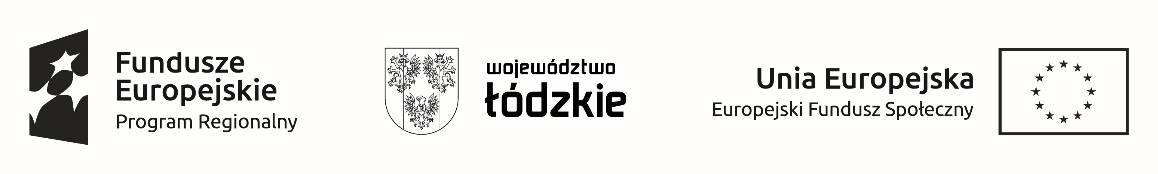 Załącznik nr 3 do zapytania cenowegoFormularz ofertowyW odpowiedzi na zapytanie o cenę dotyczące zamówienia na udzielanie konsultacji, porad i wsparcia pedagogicznego osobom umieszczonym w rodzinnej pieczy zastępczej na terenie powiatu łowickiego zgodnie z założeniami współfinansowanego przez Europejski Fundusz Społeczny projektu „Rodzina z przyszłością” realizowanego przez Powiatowe Centrum Pomocy Rodzinie w Łowiczu w ramach Regionalnego Programu Operacyjnego Województwa Łódzkiego na lata 2014-2020, oś priorytetowa IX, Działanie IX.2, Poddziałanie IX.2.1.składam niniejszą ofertę na wykonanie zamówienia.I. DANE WYKONAWCYNazwa:………………………………………………………………………………...…………………Adres:……………………………………………………………………………...……………………NIP: 	…………………………………………Regon:………………………………………..Tel: …………………..… Faks: ………………………… E-mail: ……..………….…………Szacunkowa cena – kalkulacja kosztówOpis sposobu realizacji usługi, w tym wskazanie na umiejętności w zakresie sporządzania opinii pedagogicznej:……………………………………………………………………………………………………………………………………………………………………………………………………………………………………………………………………………………………………………………………………………………………………………………………………………………………………………………………………………………………………………............................................................................. podpis Oferenta  Cenę brutto za 1 godzinę         Cenę netto  za 1 godzinę         Całkowity koszt (cena brutto) zamówienia Całkowity koszt (cena netto) zamówienia 